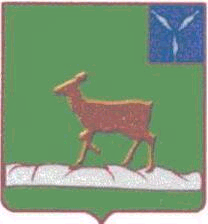 АДМИНИСТРАЦИЯИВАНТЕЕВСКОГО МУНИЦИПАЛЬНОГО РАЙОНА  САРАТОВСКОЙ ОБЛАСТИ	ПОСТАНОВЛЕНИЕ С. ИвантеевкаОт 26.04.2023г № 150О внесении изменений и дополненийв постановление от 25.02.2009г №80«Об утверждении постановления « О мерах по обеспечению безопасности дорожного  движения на территории Ивантеевского муниципального района»   В целях координации деятельности предприятий, учреждений, организаций, независимо от организационно-правовой формы, заинтересованных служб (общественных организаций) по обеспечению безопасности дорожного движения, предупреждению аварийности на  автомобильном транспорте на территории Ивантеевского муниципального района, администрация Ивантеевского муниципального района ПОСТАНОВЛЯЕТ:   1. Внести изменения и дополнения в приложение №2 постановления администрации Ивантеевского муниципального района от 25.02.2009г № 80 «Об  утверждении комиссии по обеспечению безопасности дорожного движения при администрации Ивантеевского муниципального района», с учетом изменений от 30.12.2015г №597, 26.12.2018г № 824, 07.05.2020г №145 согласно приложению №2.Глава Ивантеевского муниципального района                                                    В.В. БасовПриложение №1постановлению администрацииИвантеевского муниципального районаот 26.04.2023г № 150Положениео комиссии по обеспечению безопасности дорожного движения при администрации Ивантеевского муниципального районаОбщие положения         1.1. Комиссия по обеспечению безопасности дорожного движения (далее по тексту «Комиссия») образуется при администрации Ивантеевского муниципального района.         1.2. Комиссия является координальным органом при администрации Ивантеевского муниципального района по рассмотрению вопросов и подготовке предложений (решений), обеспечивающих безопасность дорожного движения на территории Ивантеевского муниципального района.         1.3. Персональный состав Комиссии утверждается постановлением главы Ивантеевского муниципального района.         1.4. Комиссия в своей деятельности руководствуется законами РФ, нормативно-правовыми актами Президента РФ, Правительства РФ, Правительства Саратовской области, решениями Собрания депутатов Ивантеевского муниципального образования, постановлениями и распоряжениями главы Ивантеевского муниципального района, другими нормативными актами в области обеспечения безопасности дорожного движения, а также настоящим Положением.Основные функции и права Комиссии2.1. Комиссия:2.1.1. Обеспечивает координацию деятельности предприятий автомобильного транспорта, управления предприятия дорожного хозяйства администрации Ивантеевского муниципального района, управления образования администрации Ивантеевского муниципального района, других предприятий, учреждений, организаций по вопросам обеспечения безопасности дорожного движения на территории Ивантеевского муниципального района.2.1.2. Анализирует причины дорожно-транспортных происшествий, разрабатывает и осуществляет мероприятия по их предупреждению.2.1.3. Дает оценку работы предприятий, учреждений, организаций по обеспечению безопасности дорожного движения на территории Ивантеевского муниципального района. 2.1.4. Вносит на рассмотрение района предложения по вопросам обеспечения безопасности главы Ивантеевского муниципального дорожногодвижения на территории Ивантеевского муниципального района.2.1.5. Рассматривает предложения по предупреждению аварийности на транспорте и иным вопросам безопасности дорожного движения, принимает по ним решения.2.1.6.  Организует проведение межведомственных конференций, семинаров и совещаний по вопросам безопасности дорожного движения.2.1.7. Рассматривает случаи дорожно-транспортных происшествий с тяжкими последствиями. Принимает меры по их предупреждению.2.1.8. Организует пропаганду по обеспечению безопасности дорожного движения в средствах массовой информации.2.1.9. Содействует работе общественных организаций, деятельность которых связана с обеспечением безопасности дорожного движения на территории Ивантеевского муниципального района. 2.2. Комиссия имеет право:  2.2.1. Проводить проверку выполнения предприятиями , организациями решений Собрания депутатов Ивантеевского муниципального района, постановлений и распоряжений главы Ивантеевского муниципального района, решений комиссии по вопросам обеспечения безопасности дорожного движения на территории Ивантеевского муниципального района; приглашать в рамках компетенции в соответствии с действующим законодательством РФ и заслушивать на своих заседаниях руководителей предприятий и организаций о принимаемых ими мерах по указанным вопросам.   2.2.2.  Получать от предприятий, учреждений, организаций справочные материалы, иные документы и информацию, необходимые для подготовки к заседаниям Комиссии в пределах компетенции.2.2.3. Вносить предложения в соответствующие органы о принятии мер к руководителям предприятий, учреждений, организаций, не удовлетворительно выполняющим обязанности по обеспечению безопасности дорожного движения.2.2.4. Вносить на рассмотрение главы Ивантеевского муниципального района предложения о мерах по повышению безопасности дорожного движения на территории Ивантеевского муниципального района.Организация работы Комиссии.  3.1. Комиссия проводит заседания не реже 1 раза в квартал (при необходимости могут проводиться внеочередные заседания Комиссии). Заседания Комиссии являются правомочными при наличии не менее половины ее членов.  3.2. Решения Комиссии оформляются в виде протоколов, в которых отражается содержание рассматриваемых вопросов, подписываются председателем и секретарем.3.3. На заседании Комиссии при рассмотрении вопросов, затрагивающих интересы отдельных предприятий и организаций, приглашаются их представители. На заседания Комиссии могут приглашаться представители общественных организаций в соответствии с действующим законодательством РФ. 3.4. Председатель Комиссии: 3.4.1. Руководит работой Комиссии.3.4.2. Распределяет обязанности между членами Комиссии, дает им отдельные поручения, связанные с работой Комиссии.3.4.3. Устанавливает время и место проведения заседаний Комиссии, определяет круг вопросов, подлежащих рассмотрению на очередном заседании, при необходимости вносит в повестку заседания Комиссии внеплановые вопросы, созывает внеочередные заседания Комиссии. 3.5. Члены Комиссии: 3.5.1. Участвуют в заседаниях Комиссии. 3.5.2. Организуют в пределах своих полномочий проведение мероприятий по обеспечению безопасности дорожного движения. Исполняют решения Комиссии и указания председателя Комиссии.            3.5.3. Вносят предложения о включении в план работы Комиссии вопросов, касающихся деятельности предприятий, учреждений, организаций в области обеспечения безопасности дорожного движения, принимают участие в подготовке материалов для их рассмотрения на Комиссии.3.6. Секретарь комиссии:   3.6.1. Принимает участие в подготовке материалов по включенным на рассмотрение Комиссии вопросам.3.6.2. Подготавливает проекты планов работы Комиссии и составляет отчеты о ее деятельности. 3.6.3. Готовит для Комиссии совместно с отделением полиции № 1 в составе МО МВД РФ «Пугачевский», БФ Управления государственного автодорожного надзора по Саратовской области информацию о состоянии аварийности на автотранспорте и рекомендации предприятиям и организациям о дополнительных мерах по предупреждению дорожно-транспортных происшествий. 3.6.4. Ведет делопроизводство Комиссии, своевременно оповещает членов Комиссии о сроках проведения заседаний и обеспечивает их материалами, подготовленными для рассмотрения на очередном заседании Комиссии. 3.6.5. Осуществляет контроль за исполнением ранее принятых решений Комиссии.Верно:Управляющая делами администрацииИвантеевского муниципального района                        А.М. ГрачеваПриложение №2к постановлению администрацииИвантеевского муниципального районаот 26.04.2023г № 150Состав комиссии по безопасности дорожного движения при администрации Ивантеевского муниципального районаПредседатель комиссии:Савенков Ю.Н. – заместитель главы администрации Ивантеевского муниципального района по строительству, ЖКХ, промышленности, водоснабжению и водоотведениюСекретарь комиссии:Юрина Е.Н.– главный специалист по имуществу отдела архитектуры и капитального строительства администрации Ивантеевского муниципального районаЧлены комиссии:Кузнецов В.Ю. – Главный архитектор – начальник отдела архитектуры и капитального строительства администрации Ивантеевского муниципального районаХаратян А.М. – исполнительный директор ООО «ИПОД» (по согласованию);Кравчук А.Ю. – Начальник ПТО ООО «ИПОД» (по согласованию);Козлова В.А. – Начальник управления образованием администрации Ивантеевского  муниципального районаЧванов С.С. – Государственный инспектор БДД отдела Госавтоинспекции МО МВД России  «Пугачевский» Саратовской области ст. лейтенант полиции  (по согласованию)Верно:Управляющая делами администрацииИвантеевского муниципального района                        А.М. Грачева